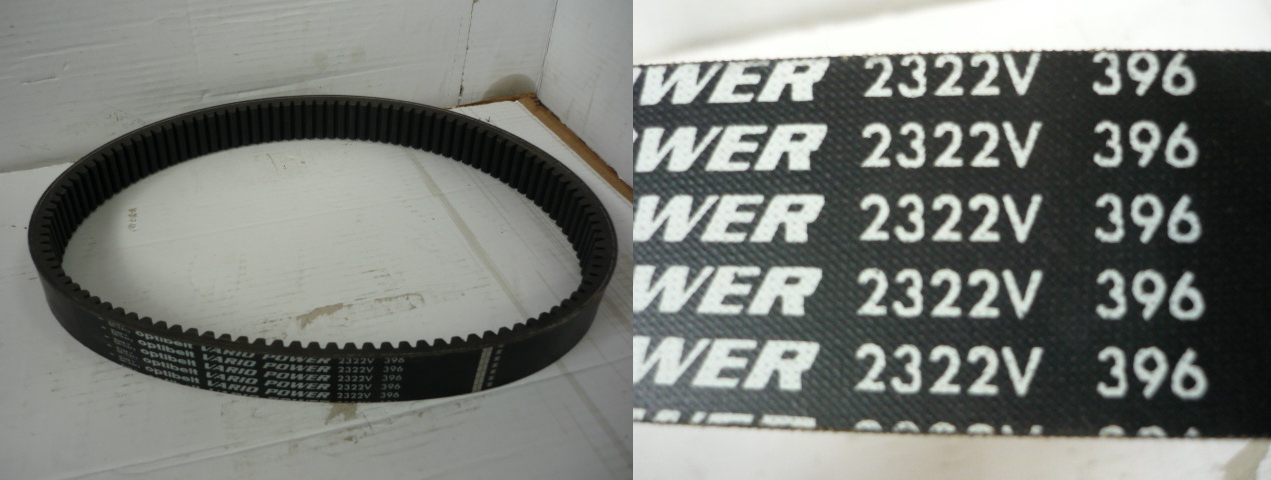 Код из 1САртикулНаименование/ Бренд/ПоставщикГабариты,Д*Ш*ВМасса,грМатериалМесто установки/НазначениеF0002650Ремень вариаторный RE2322V396W=37  L=480-490ПолиуретанЧетырехсторонние станки V-Hold/ привод вариатораF0002650W=37  L=480-490ПолиуретанЧетырехсторонние станки V-Hold/ привод вариатораF0002650V-HoldW=37  L=480-490ПолиуретанЧетырехсторонние станки V-Hold/ привод вариатора